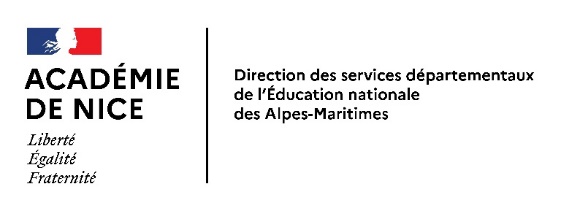         Division des Élèves et de l’Action Éducative       DEAE2A adresser à l’IEN de circonscription au plus tard le vendredi 9 avril 2021FICHE DE CANDIDATURE POUR LES VACANCES DE PRINTEMPS 2021(à utiliser dans le cas où aucun stage n’est prévu dans l’école)Nom et Prénom :Grade :Adresse :Téléphone :Ecole de rattachement (nom et numéro INE) :□ Est volontaire pour effectuer un stage de réussite dans sa circonscription d’origine      Précisez les écoles ou les communes :----□ Est volontaire pour effectuer un stage de réussite dans une autre circonscription      Précisez les communes possibles :----□ Est volontaire pour la semaine 1 : du 26 au 30 avril 2021 (5 jours)□ Est volontaire pour la semaine 2 : du 3 au 7 mai 2021 (5 jours)                                                                                                                 A                                              le,                                                                                                                                                      Signature de l’enseignant